Decision Tree ExamplesWhat kind of Grocery Item is it? What kind of Pet Should You get?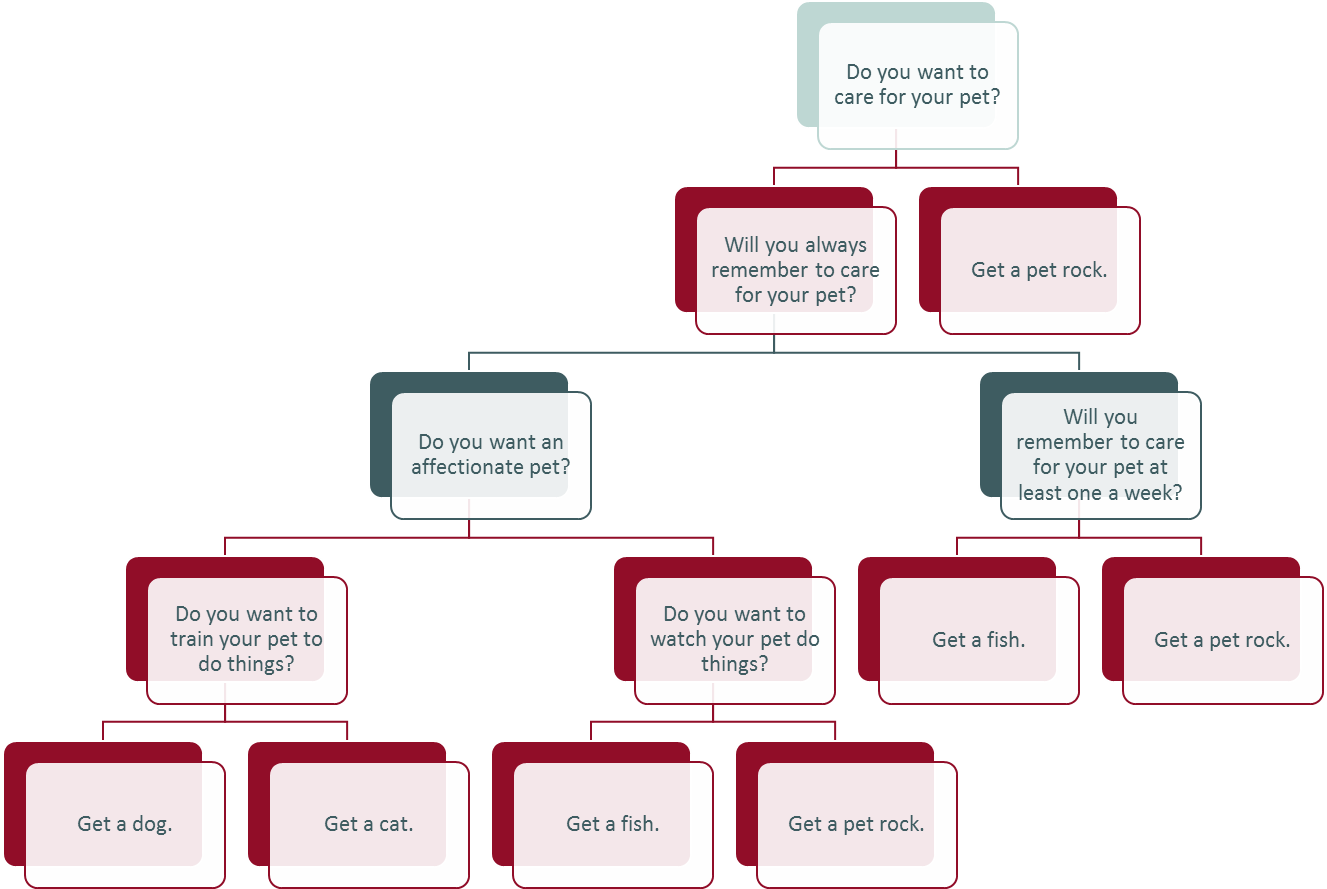 